Načítání přílohy…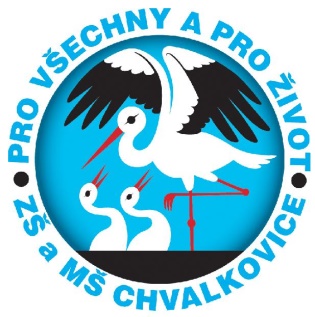 Souhlas se samotným odchodem ze ŠDSouhlasím s tím, aby moje dcera/můj syn ………………………………………………                  šla/šel ve stanovenou dobu (dle zápisního lístku do školní družiny) sama/sám domů.                                Přebírám za ni/něj veškerou právní odpovědnost.Datum…………………….                    …………………………………………………...                                                                                                       podpis zákonného zástupceNačítání přílohy…Souhlas se samotným odchodem ze ŠDSouhlasím s tím, aby moje dcera/můj syn ………………………………………………                  šla/šel ve stanovenou dobu (dle zápisního lístku do školní družiny) sama/sám domů.                                Přebírám za ni/něj veškerou právní odpovědnost.Datum…………………….                    …………………………………………………...                                                                                                       podpis zákonného zástupceNačítání přílohy…Souhlas se samotným odchodem ze ŠDSouhlasím s tím, aby moje dcera/můj syn ………………………………………………                  šla/šel ve stanovenou dobu (dle zápisního lístku do školní družiny) sama/sám domů.                                Přebírám za ni/něj veškerou právní odpovědnost.Datum…………………….                    …………………………………………………...                                                                                                       podpis zákonného zástupce